Course:Course:Soil fertility and fertilizationSoil fertility and fertilizationSoil fertility and fertilizationSoil fertility and fertilizationSoil fertility and fertilizationSoil fertility and fertilizationSoil fertility and fertilizationSoil fertility and fertilizationSoil fertility and fertilizationSoil fertility and fertilizationSoil fertility and fertilizationCourse id:3OOП3О12Course id:3OOП3О12Soil fertility and fertilizationSoil fertility and fertilizationSoil fertility and fertilizationSoil fertility and fertilizationSoil fertility and fertilizationSoil fertility and fertilizationSoil fertility and fertilizationSoil fertility and fertilizationSoil fertility and fertilizationSoil fertility and fertilizationSoil fertility and fertilizationNumber of ECTS: 6Number of ECTS: 6Soil fertility and fertilizationSoil fertility and fertilizationSoil fertility and fertilizationSoil fertility and fertilizationSoil fertility and fertilizationSoil fertility and fertilizationSoil fertility and fertilizationSoil fertility and fertilizationSoil fertility and fertilizationSoil fertility and fertilizationSoil fertility and fertilizationTeacher:Teacher:Prof.dr.Maja, S., Manojlović, MSc Klara MarijanušićProf.dr.Maja, S., Manojlović, MSc Klara MarijanušićProf.dr.Maja, S., Manojlović, MSc Klara MarijanušićProf.dr.Maja, S., Manojlović, MSc Klara MarijanušićProf.dr.Maja, S., Manojlović, MSc Klara MarijanušićProf.dr.Maja, S., Manojlović, MSc Klara MarijanušićProf.dr.Maja, S., Manojlović, MSc Klara MarijanušićProf.dr.Maja, S., Manojlović, MSc Klara MarijanušićProf.dr.Maja, S., Manojlović, MSc Klara MarijanušićProf.dr.Maja, S., Manojlović, MSc Klara MarijanušićProf.dr.Maja, S., Manojlović, MSc Klara MarijanušićCourse statusCourse statusMandatoryMandatoryMandatoryMandatoryMandatoryMandatoryMandatoryMandatoryMandatoryMandatoryMandatoryNumber of active teaching classes (weekly)Number of active teaching classes (weekly)Number of active teaching classes (weekly)Number of active teaching classes (weekly)Number of active teaching classes (weekly)Number of active teaching classes (weekly)Number of active teaching classes (weekly)Number of active teaching classes (weekly)Number of active teaching classes (weekly)Number of active teaching classes (weekly)Number of active teaching classes (weekly)Number of active teaching classes (weekly)Number of active teaching classes (weekly)Lectures: 3Lectures: 3Practical classes: 2Practical classes: 2Practical classes: 2Practical classes: 2Practical classes: 2Other teaching types:/Other teaching types:/Study research work:/Study research work:/Other classes:/Other classes:/Precondition coursesPrecondition coursesNoneNoneNoneNoneNoneNoneNoneNoneNoneNoneNoneEducational goalThe acquisition of basic knowledge of soil fertility and fertilizer application.Educational goalThe acquisition of basic knowledge of soil fertility and fertilizer application.Educational goalThe acquisition of basic knowledge of soil fertility and fertilizer application.Educational goalThe acquisition of basic knowledge of soil fertility and fertilizer application.Educational goalThe acquisition of basic knowledge of soil fertility and fertilizer application.Educational goalThe acquisition of basic knowledge of soil fertility and fertilizer application.Educational goalThe acquisition of basic knowledge of soil fertility and fertilizer application.Educational goalThe acquisition of basic knowledge of soil fertility and fertilizer application.Educational goalThe acquisition of basic knowledge of soil fertility and fertilizer application.Educational goalThe acquisition of basic knowledge of soil fertility and fertilizer application.Educational goalThe acquisition of basic knowledge of soil fertility and fertilizer application.Educational goalThe acquisition of basic knowledge of soil fertility and fertilizer application.Educational goalThe acquisition of basic knowledge of soil fertility and fertilizer application.Educational outcomesA student who successfully completes this course will be qualified for further training through master's and PhD programs, as well as be able to apply the acquired knowledge in agricultural practiceEducational outcomesA student who successfully completes this course will be qualified for further training through master's and PhD programs, as well as be able to apply the acquired knowledge in agricultural practiceEducational outcomesA student who successfully completes this course will be qualified for further training through master's and PhD programs, as well as be able to apply the acquired knowledge in agricultural practiceEducational outcomesA student who successfully completes this course will be qualified for further training through master's and PhD programs, as well as be able to apply the acquired knowledge in agricultural practiceEducational outcomesA student who successfully completes this course will be qualified for further training through master's and PhD programs, as well as be able to apply the acquired knowledge in agricultural practiceEducational outcomesA student who successfully completes this course will be qualified for further training through master's and PhD programs, as well as be able to apply the acquired knowledge in agricultural practiceEducational outcomesA student who successfully completes this course will be qualified for further training through master's and PhD programs, as well as be able to apply the acquired knowledge in agricultural practiceEducational outcomesA student who successfully completes this course will be qualified for further training through master's and PhD programs, as well as be able to apply the acquired knowledge in agricultural practiceEducational outcomesA student who successfully completes this course will be qualified for further training through master's and PhD programs, as well as be able to apply the acquired knowledge in agricultural practiceEducational outcomesA student who successfully completes this course will be qualified for further training through master's and PhD programs, as well as be able to apply the acquired knowledge in agricultural practiceEducational outcomesA student who successfully completes this course will be qualified for further training through master's and PhD programs, as well as be able to apply the acquired knowledge in agricultural practiceEducational outcomesA student who successfully completes this course will be qualified for further training through master's and PhD programs, as well as be able to apply the acquired knowledge in agricultural practiceEducational outcomesA student who successfully completes this course will be qualified for further training through master's and PhD programs, as well as be able to apply the acquired knowledge in agricultural practiceCourse contentTheoretical instructionIntroduction. Soil fertility. Nitrogen in the soil. Phosphorus in the soil. Potassium in the soil. Other essential macroelements. Beneficial elements. Microelemets in the soil. Heavy metals in the soil.Soil properties and processes in relation to plant nutrition and fertilizer application. Fertilizers, the aim and division. Organic fertilizers. Commercial fertilizers. Soil conditioners. Properties and principles of fertilizers application. The control system of soil fertility and the use of fertilizers.Practical instructionLaboratory exercises: Soil resource and fertility. The control system of soil fertility and the use of fertilizers. Soil sampling. Determination of total and mineral nitrogen in soil. N-min method. Phosphorus in soil. Potassium in soil. Microelements in soil. Field experiment. Basic properties of fertilizers. The regulation of fertilizers and soil conditioners. Principles for determining the dose of fertilizer.Course contentTheoretical instructionIntroduction. Soil fertility. Nitrogen in the soil. Phosphorus in the soil. Potassium in the soil. Other essential macroelements. Beneficial elements. Microelemets in the soil. Heavy metals in the soil.Soil properties and processes in relation to plant nutrition and fertilizer application. Fertilizers, the aim and division. Organic fertilizers. Commercial fertilizers. Soil conditioners. Properties and principles of fertilizers application. The control system of soil fertility and the use of fertilizers.Practical instructionLaboratory exercises: Soil resource and fertility. The control system of soil fertility and the use of fertilizers. Soil sampling. Determination of total and mineral nitrogen in soil. N-min method. Phosphorus in soil. Potassium in soil. Microelements in soil. Field experiment. Basic properties of fertilizers. The regulation of fertilizers and soil conditioners. Principles for determining the dose of fertilizer.Course contentTheoretical instructionIntroduction. Soil fertility. Nitrogen in the soil. Phosphorus in the soil. Potassium in the soil. Other essential macroelements. Beneficial elements. Microelemets in the soil. Heavy metals in the soil.Soil properties and processes in relation to plant nutrition and fertilizer application. Fertilizers, the aim and division. Organic fertilizers. Commercial fertilizers. Soil conditioners. Properties and principles of fertilizers application. The control system of soil fertility and the use of fertilizers.Practical instructionLaboratory exercises: Soil resource and fertility. The control system of soil fertility and the use of fertilizers. Soil sampling. Determination of total and mineral nitrogen in soil. N-min method. Phosphorus in soil. Potassium in soil. Microelements in soil. Field experiment. Basic properties of fertilizers. The regulation of fertilizers and soil conditioners. Principles for determining the dose of fertilizer.Course contentTheoretical instructionIntroduction. Soil fertility. Nitrogen in the soil. Phosphorus in the soil. Potassium in the soil. Other essential macroelements. Beneficial elements. Microelemets in the soil. Heavy metals in the soil.Soil properties and processes in relation to plant nutrition and fertilizer application. Fertilizers, the aim and division. Organic fertilizers. Commercial fertilizers. Soil conditioners. Properties and principles of fertilizers application. The control system of soil fertility and the use of fertilizers.Practical instructionLaboratory exercises: Soil resource and fertility. The control system of soil fertility and the use of fertilizers. Soil sampling. Determination of total and mineral nitrogen in soil. N-min method. Phosphorus in soil. Potassium in soil. Microelements in soil. Field experiment. Basic properties of fertilizers. The regulation of fertilizers and soil conditioners. Principles for determining the dose of fertilizer.Course contentTheoretical instructionIntroduction. Soil fertility. Nitrogen in the soil. Phosphorus in the soil. Potassium in the soil. Other essential macroelements. Beneficial elements. Microelemets in the soil. Heavy metals in the soil.Soil properties and processes in relation to plant nutrition and fertilizer application. Fertilizers, the aim and division. Organic fertilizers. Commercial fertilizers. Soil conditioners. Properties and principles of fertilizers application. The control system of soil fertility and the use of fertilizers.Practical instructionLaboratory exercises: Soil resource and fertility. The control system of soil fertility and the use of fertilizers. Soil sampling. Determination of total and mineral nitrogen in soil. N-min method. Phosphorus in soil. Potassium in soil. Microelements in soil. Field experiment. Basic properties of fertilizers. The regulation of fertilizers and soil conditioners. Principles for determining the dose of fertilizer.Course contentTheoretical instructionIntroduction. Soil fertility. Nitrogen in the soil. Phosphorus in the soil. Potassium in the soil. Other essential macroelements. Beneficial elements. Microelemets in the soil. Heavy metals in the soil.Soil properties and processes in relation to plant nutrition and fertilizer application. Fertilizers, the aim and division. Organic fertilizers. Commercial fertilizers. Soil conditioners. Properties and principles of fertilizers application. The control system of soil fertility and the use of fertilizers.Practical instructionLaboratory exercises: Soil resource and fertility. The control system of soil fertility and the use of fertilizers. Soil sampling. Determination of total and mineral nitrogen in soil. N-min method. Phosphorus in soil. Potassium in soil. Microelements in soil. Field experiment. Basic properties of fertilizers. The regulation of fertilizers and soil conditioners. Principles for determining the dose of fertilizer.Course contentTheoretical instructionIntroduction. Soil fertility. Nitrogen in the soil. Phosphorus in the soil. Potassium in the soil. Other essential macroelements. Beneficial elements. Microelemets in the soil. Heavy metals in the soil.Soil properties and processes in relation to plant nutrition and fertilizer application. Fertilizers, the aim and division. Organic fertilizers. Commercial fertilizers. Soil conditioners. Properties and principles of fertilizers application. The control system of soil fertility and the use of fertilizers.Practical instructionLaboratory exercises: Soil resource and fertility. The control system of soil fertility and the use of fertilizers. Soil sampling. Determination of total and mineral nitrogen in soil. N-min method. Phosphorus in soil. Potassium in soil. Microelements in soil. Field experiment. Basic properties of fertilizers. The regulation of fertilizers and soil conditioners. Principles for determining the dose of fertilizer.Course contentTheoretical instructionIntroduction. Soil fertility. Nitrogen in the soil. Phosphorus in the soil. Potassium in the soil. Other essential macroelements. Beneficial elements. Microelemets in the soil. Heavy metals in the soil.Soil properties and processes in relation to plant nutrition and fertilizer application. Fertilizers, the aim and division. Organic fertilizers. Commercial fertilizers. Soil conditioners. Properties and principles of fertilizers application. The control system of soil fertility and the use of fertilizers.Practical instructionLaboratory exercises: Soil resource and fertility. The control system of soil fertility and the use of fertilizers. Soil sampling. Determination of total and mineral nitrogen in soil. N-min method. Phosphorus in soil. Potassium in soil. Microelements in soil. Field experiment. Basic properties of fertilizers. The regulation of fertilizers and soil conditioners. Principles for determining the dose of fertilizer.Course contentTheoretical instructionIntroduction. Soil fertility. Nitrogen in the soil. Phosphorus in the soil. Potassium in the soil. Other essential macroelements. Beneficial elements. Microelemets in the soil. Heavy metals in the soil.Soil properties and processes in relation to plant nutrition and fertilizer application. Fertilizers, the aim and division. Organic fertilizers. Commercial fertilizers. Soil conditioners. Properties and principles of fertilizers application. The control system of soil fertility and the use of fertilizers.Practical instructionLaboratory exercises: Soil resource and fertility. The control system of soil fertility and the use of fertilizers. Soil sampling. Determination of total and mineral nitrogen in soil. N-min method. Phosphorus in soil. Potassium in soil. Microelements in soil. Field experiment. Basic properties of fertilizers. The regulation of fertilizers and soil conditioners. Principles for determining the dose of fertilizer.Course contentTheoretical instructionIntroduction. Soil fertility. Nitrogen in the soil. Phosphorus in the soil. Potassium in the soil. Other essential macroelements. Beneficial elements. Microelemets in the soil. Heavy metals in the soil.Soil properties and processes in relation to plant nutrition and fertilizer application. Fertilizers, the aim and division. Organic fertilizers. Commercial fertilizers. Soil conditioners. Properties and principles of fertilizers application. The control system of soil fertility and the use of fertilizers.Practical instructionLaboratory exercises: Soil resource and fertility. The control system of soil fertility and the use of fertilizers. Soil sampling. Determination of total and mineral nitrogen in soil. N-min method. Phosphorus in soil. Potassium in soil. Microelements in soil. Field experiment. Basic properties of fertilizers. The regulation of fertilizers and soil conditioners. Principles for determining the dose of fertilizer.Course contentTheoretical instructionIntroduction. Soil fertility. Nitrogen in the soil. Phosphorus in the soil. Potassium in the soil. Other essential macroelements. Beneficial elements. Microelemets in the soil. Heavy metals in the soil.Soil properties and processes in relation to plant nutrition and fertilizer application. Fertilizers, the aim and division. Organic fertilizers. Commercial fertilizers. Soil conditioners. Properties and principles of fertilizers application. The control system of soil fertility and the use of fertilizers.Practical instructionLaboratory exercises: Soil resource and fertility. The control system of soil fertility and the use of fertilizers. Soil sampling. Determination of total and mineral nitrogen in soil. N-min method. Phosphorus in soil. Potassium in soil. Microelements in soil. Field experiment. Basic properties of fertilizers. The regulation of fertilizers and soil conditioners. Principles for determining the dose of fertilizer.Course contentTheoretical instructionIntroduction. Soil fertility. Nitrogen in the soil. Phosphorus in the soil. Potassium in the soil. Other essential macroelements. Beneficial elements. Microelemets in the soil. Heavy metals in the soil.Soil properties and processes in relation to plant nutrition and fertilizer application. Fertilizers, the aim and division. Organic fertilizers. Commercial fertilizers. Soil conditioners. Properties and principles of fertilizers application. The control system of soil fertility and the use of fertilizers.Practical instructionLaboratory exercises: Soil resource and fertility. The control system of soil fertility and the use of fertilizers. Soil sampling. Determination of total and mineral nitrogen in soil. N-min method. Phosphorus in soil. Potassium in soil. Microelements in soil. Field experiment. Basic properties of fertilizers. The regulation of fertilizers and soil conditioners. Principles for determining the dose of fertilizer.Course contentTheoretical instructionIntroduction. Soil fertility. Nitrogen in the soil. Phosphorus in the soil. Potassium in the soil. Other essential macroelements. Beneficial elements. Microelemets in the soil. Heavy metals in the soil.Soil properties and processes in relation to plant nutrition and fertilizer application. Fertilizers, the aim and division. Organic fertilizers. Commercial fertilizers. Soil conditioners. Properties and principles of fertilizers application. The control system of soil fertility and the use of fertilizers.Practical instructionLaboratory exercises: Soil resource and fertility. The control system of soil fertility and the use of fertilizers. Soil sampling. Determination of total and mineral nitrogen in soil. N-min method. Phosphorus in soil. Potassium in soil. Microelements in soil. Field experiment. Basic properties of fertilizers. The regulation of fertilizers and soil conditioners. Principles for determining the dose of fertilizer.Teaching methodsLectures, Practice/ Practical classes, ConsultationsTeaching methodsLectures, Practice/ Practical classes, ConsultationsTeaching methodsLectures, Practice/ Practical classes, ConsultationsTeaching methodsLectures, Practice/ Practical classes, ConsultationsTeaching methodsLectures, Practice/ Practical classes, ConsultationsTeaching methodsLectures, Practice/ Practical classes, ConsultationsTeaching methodsLectures, Practice/ Practical classes, ConsultationsTeaching methodsLectures, Practice/ Practical classes, ConsultationsTeaching methodsLectures, Practice/ Practical classes, ConsultationsTeaching methodsLectures, Practice/ Practical classes, ConsultationsTeaching methodsLectures, Practice/ Practical classes, ConsultationsTeaching methodsLectures, Practice/ Practical classes, ConsultationsTeaching methodsLectures, Practice/ Practical classes, ConsultationsKnowledge evaluation (maximum 100 points)Knowledge evaluation (maximum 100 points)Knowledge evaluation (maximum 100 points)Knowledge evaluation (maximum 100 points)Knowledge evaluation (maximum 100 points)Knowledge evaluation (maximum 100 points)Knowledge evaluation (maximum 100 points)Knowledge evaluation (maximum 100 points)Knowledge evaluation (maximum 100 points)Knowledge evaluation (maximum 100 points)Knowledge evaluation (maximum 100 points)Knowledge evaluation (maximum 100 points)Knowledge evaluation (maximum 100 points)Pre-examination obligationsPre-examination obligationsPre-examination obligationsPre-examination obligationsMandatoryMandatoryPointsPointsFinal exam (izabrati)Final exam (izabrati)MandatoryMandatoryPointsLecture attendanceLecture attendanceLecture attendanceLecture attendanceYesYesOral part of the examOral part of the examYesYes30-70TestTestTestTestYeYe30-6030-60Exercise attendanceExercise attendanceExercise attendanceExercise attendanceYesYes6-106-10Term paperTerm paperTerm paperTerm paperNoNoLiterature Literature Literature Literature Literature Literature Literature Literature Literature Literature Literature Literature Literature Ord.AuthorAuthorTitleTitleTitleTitleTitleTitlePublisherPublisherPublisherYearMaja ManojlovićdMaja ManojlovićdMaja ManojlovićdMaja ManojlovićdĐubrenje u održivoj poljoprivrediĐubrenje u održivoj poljoprivrediĐubrenje u održivoj poljoprivrediĐubrenje u održivoj poljoprivrediPoljoprivredni fakultet, Novi sadPoljoprivredni fakultet, Novi sadPoljoprivredni fakultet, Novi sad2008Ubavić, M., Bogdanović, D.Ubavić, M., Bogdanović, D.Ubavić, M., Bogdanović, D.Ubavić, M., Bogdanović, D.AgrohemijaAgrohemijaAgrohemijaAgrohemijaPoljoprivredni fakultet, Novi sadPoljoprivredni fakultet, Novi sadPoljoprivredni fakultet, Novi sad2001Jakovljević, M., Pantović, M.Jakovljević, M., Pantović, M.Jakovljević, M., Pantović, M.Jakovljević, M., Pantović, M.Hemija zemljišta i vodeHemija zemljišta i vodeHemija zemljišta i vodeHemija zemljišta i vodePoljoprivredni fakultet, ZemunPoljoprivredni fakultet, ZemunPoljoprivredni fakultet, Zemun1991Lampkin, N. H.Lampkin, N. H.Lampkin, N. H.Lampkin, N. H.Organic Farming. Farming PressOrganic Farming. Farming PressOrganic Farming. Farming PressOrganic Farming. Farming PressIpswichIpswichIpswich1994Havlin J.L. et al.,Havlin J.L. et al.,Havlin J.L. et al.,Havlin J.L. et al.,Soil fertility and fertilizersSoil fertility and fertilizersSoil fertility and fertilizersSoil fertility and fertilizersPearson education, Inc. Upper Saddle River, New JerseyPearson education, Inc. Upper Saddle River, New JerseyPearson education, Inc. Upper Saddle River, New Jersey2005Ubavić, M., Bogdanović, D.Ubavić, M., Bogdanović, D.Ubavić, M., Bogdanović, D.Ubavić, M., Bogdanović, D.Praktikum iz agrohemijePraktikum iz agrohemijePraktikum iz agrohemijePraktikum iz agrohemijePoljoprivredi fakultet, Novi SadPoljoprivredi fakultet, Novi SadPoljoprivredi fakultet, Novi Sad1995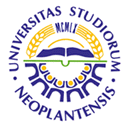 UNIVERSITY OF NOVI SADFACULTY OF AGRICULTURE 21000 NOVI SAD, TRG DOSITEJA OBRADOVIĆA 8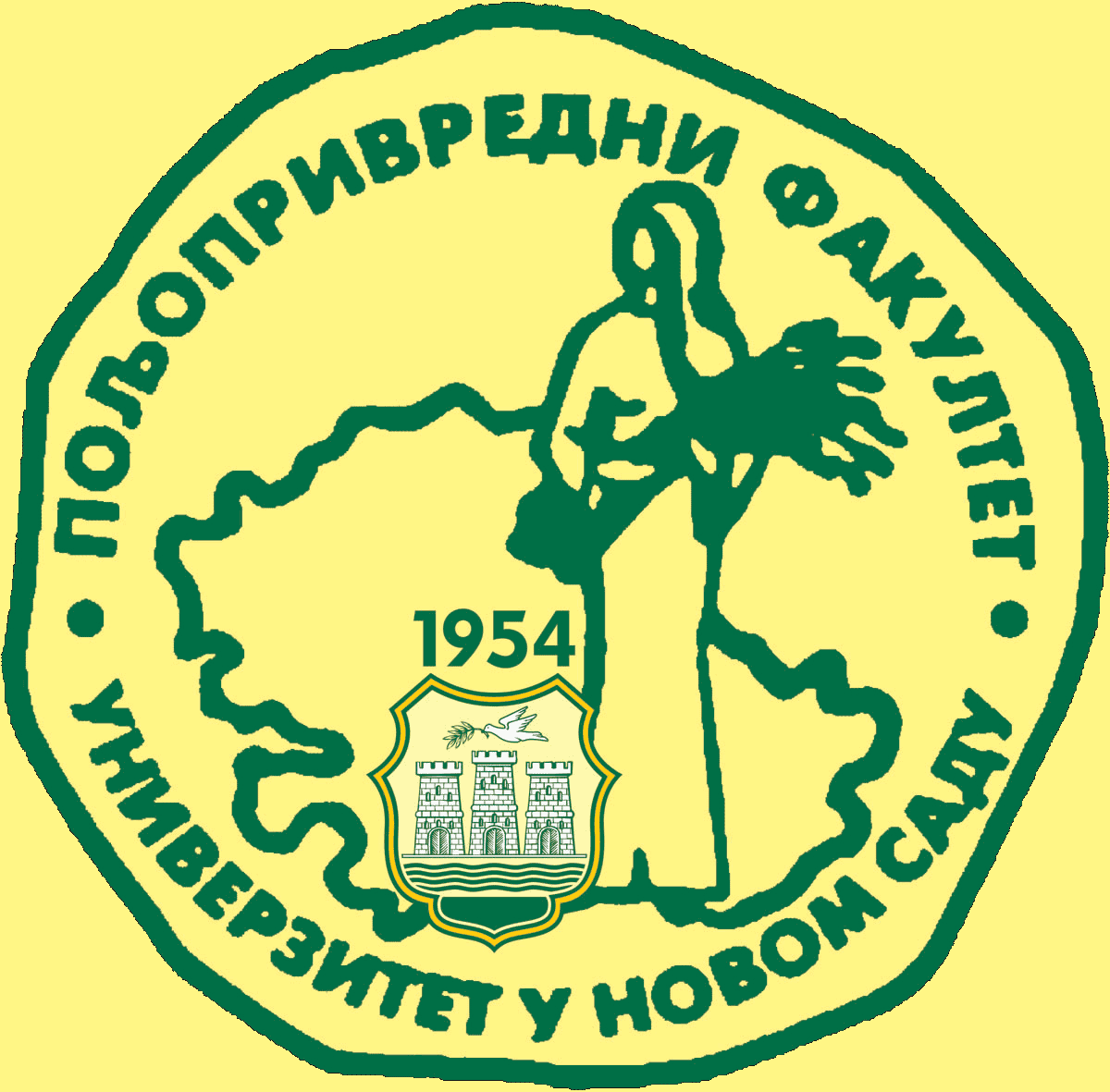 Study Programme AccreditationBECHELOR ACADEMIC STUDIES: ORGANIC AGRICULTURETable 5.2 Course specificationTable 5.2 Course specificationTable 5.2 Course specification